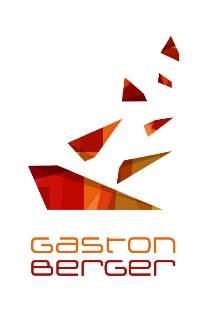 ELEVES ELUS AU CVL 2017/2018Vice-Président du CVL :  Valentin THOMAS – 1 SIO1TITULAIRESSUPPLEANTSSarah DELIGNY – 2MUC2Kate-Lyne DAMBLEMONT – 2MUC2Meline HENDRICK – 1TOU2Audrey DRUART – 2MUC2Yann LALOEUF – 1SIO1Sabry SOLTANE – 1SIO1Ryan AZZI – 2PMELydia MANSOUR – 1PMEWalid TALBI – 1STMG2Faouzi CHEBFOUR – 1STMG2Valentin THOMAS – 1SIO2Benjamin NOURRY – 1 SIO1Paul LEHNER – 1 AMRomain LEVY – 1AMRémi VANOOSTEN – 1 TPLKrystina KRASNOBOKA – 1 TPLNathan BERGAMINI – 1SIO2Simon LAMPIN – 1 SIO2